ANALIZA 
STANU GOSPODARKI ODPADAMI KOMUNALNYMINA TERENIE GMINY PADEW NARODOWAZA 2023 r.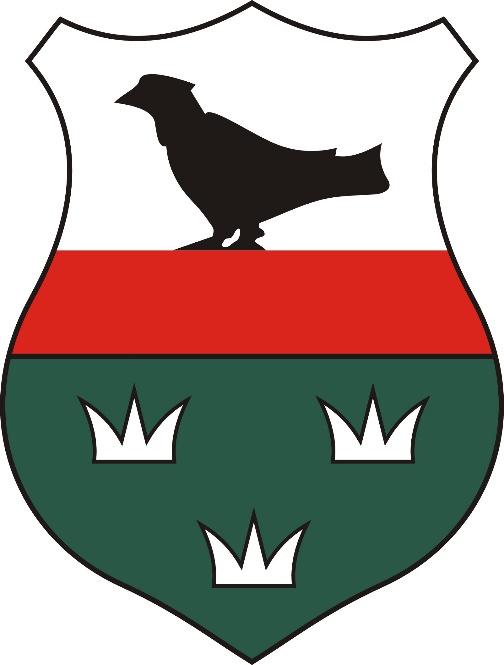 Padew Narodowa, 29.04.2024 rCel i założenia analizyNa podstawie art. 3 ust. 2 pkt. 10 ustawy z dnia 13 września 1996 r. o utrzymaniu czystości i porządku w gminach (Dz. U. z 2022 r. poz. 2519 t.j. ze zm.)  gminy zobowiązane są do wykonywania corocznej analizy stanu gospodarki odpadami komunalnymi, w celu weryfikacji możliwości technicznych i organizacyjnych gminy w zakresie gospodarowania odpadami komunalnymi. Zgodnie z art. 9tb cyt. ustawy analiza ta ma na celu zweryfikowanie możliwości przetwarzania zmieszanych odpadów komunalnych, odpadów zielonych oraz pozostałości z sortowania i pozostałości  z mechaniczno – biologicznego przetwarzania odpadów komunalnych przeznaczonych do składowania, a także potrzeb inwestycyjnych związanych 
z gospodarowaniem odpadami komunalnymi, kosztów poniesionych w związku 
z odbieraniem, odzyskiem, recyklingiem i unieszkodliwianiem odpadów komunalnych. Ma ona również dostarczyć informacji dotyczących  liczby mieszkańców, liczby właścicieli nieruchomości, którzy nie wykonują obowiązków wynikających z ustawy, ilości odpadów komunalnych wytwarzanych na terenie gminy, a także ilości zmieszanych odpadów komunalnych, odpadów zielonych odbieranych z terenu gminy oraz powstających 
z przetwarzania odpadów komunalnych pozostałości z sortowania i pozostałości 
z mechaniczno-biologicznego przetwarzania odpadów komunalnych przeznaczonych do składowania. Dodatkowo analiza stanu gospodarki odpadami zgodnie z nowymi zapisami cyt. ustawy zawiera informacje o uzyskanych poziomach przygotowania do ponownego użycia i recyklingu odpadów komunalnych oraz masę odpadów komunalnych wytworzonych na terenie gminy przekazanych do termicznego przekształcania oraz stosunek masy odpadów komunalnych przekazanych do termicznego przekształcania do masy odpadów komunalnych wytworzonych na terenie gminy.Analizę sporządza się w oparciu o sprawozdania składane przez podmioty odbierające odpady komunalne od właścicieli nieruchomości, podmioty prowadzące punkty selektywnego zbierania odpadów komunalnych oraz inne dostępne dane wpływające na koszty systemu gospodarowania odpadami komunalnymi.System gospodarowania odpadami komunalnymi na terenie gminy Padew Narodowa w 2023 r.Informacje ogólne.Zgodnie z ustawą o utrzymaniu czystości i porządku w gminach, Gminy obligatoryjnie przejęły obowiązki właścicieli nieruchomości zamieszkałych (mieszkańców) w zakresie odbioru i zagospodarowania odpadów komunalnych, natomiast przejęcie lub nie tych samych obowiązków właścicieli nieruchomości niezamieszkałych (sklepy, szkoły, firmy  i inne instytucje) ustawodawca zostawił do decyzji Radom Gmin. Zgodnie z uchwałą Nr XX/155/13 Rady Gminy w Padwi Narodowej z dnia 
26 kwietnia 2013 r., gmina przejęła obowiązki również właścicieli nieruchomości, na których nie zamieszkują mieszkańcy, a powstają odpady komunalne. Oznacza to, że Gmina jest odpowiedzialna za wszystkie powstające na jej terenie odpady komunalne. 	Na terenie Gminy Padew Narodowa odpady komunalne powstają głównie 
w gospodarstwach domowych, a także na terenach nieruchomości niezamieszkałych. Ponadto odpady powstają także na terenach otwartych (m.in. odpady z koszy ulicznych i zieleni publicznej).W 2023 r. odpady komunalne z terenu gminy odbierane były przez firmę FCC Tarnobrzeg Sp. z o.o., 39-400 Tarnobrzeg, ul. Strefowa 8, która została wyłoniona w drodze przetargu nieograniczonego na okres 1 roku. Umowa w zakresie odbierania odpadów komunalnych z terenu naszej gminy obowiązywała od 1 stycznia 2023 r. do 31 grudnia 2023 r. W ramach przedmiotowej umowy wszystkie nieruchomości objęte systemem zostały wyposażone w pojemniki na odpady. Worki na odpady zbierane selektywnie były na bieżąco dostarczane przez podmiot odbierający odpady w zależności od ilości oddawanych odpadów z danej nieruchomości.     Punkt Selektywnej Zbiórki Odpadów Komunalnych Od 4 kwietnia 2015 r. w Gminie Padew Narodowa funkcjonuje Punkt Selektywnej Zbiórki Odpadów Komunalnych, którym zarządza Zakład Wodociągów i Usług Komunalnych w Padwi Narodowej. Obiekt znajduje się na uboczu, w dogodnym i dostępnym miejscu - obok Oczyszczalni Ścieków w Padwi Narodowej  ul. Polna 3 a. PSZOK czynny jest w każdą sobotę w godzinach od 9:00 do 17:00. W wyznaczonym  terminie każdy mieszkaniec Gminy Padew Narodowa, za okazaniem dowodu osobistego, może przywieźć i oddać do Punktu posegregowane odpady komunalne nie ponosząc z tego tytułu żadnej opłaty.Na wyposażeniu PSZOK jest m.in. samochód marki Citroen JUMPER, który służy do odbierania od mieszkańców tych frakcji odpadów, których dowiezienie stanowi dla nich problem (np. wielkogabaryty, zużyty sprzęt elektryczny i elektroniczny). Rodzaje odbieranych odpadów komunalnych oraz odpadów zbieranych w PSZOK.Odpady komunalne z terenu Gminy Padew Narodowa odbierane były w postaci zmieszanej i selektywnej. Odpady były odbierane przez podmiot odbierający odpady komunalne bezpośrednio z nieruchomości, a także zbierane w Punkcie Selektywnej Zbiórki Odpadów Komunalnych.Zmieszane odpady komunalne odbierane bezpośrednio z nieruchomości - 
odbierane 1 raz w miesiącu,Odpady zbierane selektywnie u źródła odbierane bezpośrednio z nieruchomości tj. papier, szkło, metal, tworzywa sztuczne, opakowania wielomateriałowe - odbierane 1 raz na 2 miesiące,Odpady biodegradowalne - odbierane bezpośrednio z nieruchomości w miesiącu marcu i listopadzie a od kwietnia do października -  1 raz na miesiąc lub dostarczane samodzielnie przez właścicieli nieruchomości do PSZOK, albo kompostowane w przydomowych kompostownikach.Przeterminowane leki zbierane w specjalnym pojemniku w Aptece przy Ośrodku Zdrowia oraz w Punkcie Selektywnej Zbiórki Odpadów w Padwi Narodowej,Odpady zbierane w PSZOK: szkło budowlane, szkło białe i kolorowe, metale żelazne, metale nieżelazne, zużyte opony, tworzywa sztuczne, zużyty sprzęt elektryczny i elektroniczny, odpady niebezpieczne, przeterminowane leki i opakowania po lekach, baterie i akumulatory, żarówki, świetlówki, lampy fluorescencyjne, gruz, zmieszany odpad budowlany, gabaryty, zużyta odzież, papier i tektura. odpady biodegradowalne np. liście, skoszona trawa, odpady kuchenne, meble i inne odpady wielkogabarytowe, zużyte oponyStawki za odbiór i zagospodarowanie odpadów komunalnych obowiązujące w 2023 r.Stawki za odbiór odpadów z nieruchomości zamieszkałych w 2023 roku:W 2023 roku stawka opłaty za gospodarowanie odpadami komunalnymi zbieranymi i odbieranymi w sposób selektywny od właścicieli nieruchomości, na których zamieszkują mieszkańcy wynosiła 15,90 zł od mieszkańca miesięcznie, w przypadku gdy odpady biodegradowalne były zagospodarowane w przydomowym kompostowniku. Jeżeli właściciel nieruchomości nie posiadał na posesji kompostownika i odpady te były odbierane przez podmiot odbierający odpady stawka wynosiła 20,85 zł  od mieszkańca miesięcznie. Podwyższona stawka opłaty za gospodarowanie odpadami komunalnymi jeżeli właściciel nie wypełniał obowiązku selektywnego zbierania odpadów wynosiła 60 zł miesięcznie od mieszkańca.Stawki za odbiór odpadów komunalnych z nieruchomości niezamieszkałych w 2023 roku:Od 1 stycznia 2023 roku na nieruchomościach, na których nie zamieszkują mieszkańcy a powstają odpady komunalne opłata za gospodarowanie odpadami komunalnymi stanowiła iloczyn pojemników lub worków na danej nieruchomości i odpowiedniej stawki:Pojemnik o pojemności 120 l – 9,90 złPojemnik o pojemności 240 l – 19,80 złPojemnik o pojemności 1100 l – 90,75 złPojemnik o pojemności 6000 l – 495,00 złWorek o pojemności 120 litrów – 24,90 złPodwyższona stawka opłaty za gospodarowanie odpadami komunalnymi jeżeli właściciel nieruchomości niezamieszkałej nie wypełniał obowiązku selektywnego zbierania odpadów wynosiła odpowiednio:Pojemnik o pojemności 120 l – 29,70 złPojemnik o pojemności 240 l – 59,40 złPojemnik o pojemności 1100 l – 272,25 złPojemnik o pojemności 6000 l – 1485,00 złWorek o pojemności 120 litrów – 74,70  złTerminy, częstotliwości i tryb uiszczania opłaty.	Właściciele nieruchomości obowiązani są uiszczać opłatę za gospodarowanie odpadami komunalnymi w każdym roku kwartalnie:za I kwartał (styczeń, luty, marzec) – do 15 kwietnia;za II kwartał ( kwiecień, maj, czerwiec) – do 15 lipca;za III kwartał (lipiec, sierpień, wrzesień) – do 15 października;za IV kwartał (październik, listopad, grudzień) do 20 grudnia.Możliwości przetwarzania zmieszanych odpadów komunalnych, odpadów zielonych oraz pozostałości z sortowania i pozostałości z mechaniczno-biologicznego przetwarzania odpadów komunalnych przekazanych do składowania.Na terenie gminy Padew Narodowa brak jest możliwości przetwarzania niesegregowanych (zmieszanych) odpadów komunalnych, bioodpadów stanowiących odpady komunalne oraz przeznaczonych do składowania pozostałości z sortowania odpadów komunalnych i pozostałości z procesu mechaniczno-biologicznego przetwarzania niesegregowanych odpadów komunalnych. W 2023 r. zmieszane odpady komunalne o kodzie 20 03 01 zebrane z terenu Gminy Padew Narodowa  trafiły do Instalacji Mechaniczno-Biologicznego Przetwarzania Odpadów FCC Podkarpacie Sp. z o.o. ul. Strefowa 8 39-400 Tarnobrzeg, także odpady ulegające biodegradacji (o kodzie 20 02 01) trafiły do Instalacji Mechaniczno-Biologicznego Przetwarzania Odpadów FCC Podkarpacie Sp. z o.o. ul. Strefowa 8 39-400 Tarnobrzeg, Instalacji do Mechaniczno-Biologicznego przetwarzania odpadów Zakład Zagospodarowania Odpadów Komunalnych w Bełżycach Sp. z o.o. oraz zostały zagospodarowane przez właścicieli nieruchomości w przydomowych kompostownikach.Potrzeby inwestycyjne związane z  gospodarowaniem odpadami komunalnymi.Funkcjonowanie systemu gospodarki odpadami wiążą się ze znacznymi kosztami, a co za tym idzie nowymi potrzebami inwestycyjnymi niezbędnymi do utrzymania i rozwijania systemu gospodarowania odpadami.   Priorytetowym zadaniem jest systematyczne prowadzenie akcji edukacyjnej wśród mieszkańców gminy, dotyczącej odpowiedniej segregacji odpadów komunalnych u źródła. Analizując potrzeby inwestycyjne związane z gospodarką odpadami, widzimy potrzebę doposażenia obiektu w najazdową wagę samochodową, co znacznie ułatwiłoby i poprawiło jakość sposobu przyjmowania odpadów i dalszego gospodarowania nimi.Dochody i koszty poniesione w związku z odbieraniem, odzyskiem, recyklingiem i unieszkodliwianiem odpadów komunalnych.  Dochody (wpływy) z tytułu opłat za odbiór i zagospodarowanie odpadów komunalnych  oraz koszty związane z prowadzeniem oraz obsługą systemu (w tym również koszty poniesione w związku z odbieraniem, odzyskiem, recyklingiem i unieszkodliwianiem odpadów komunalnych), zostały wykazane w poniższych tabelach.Tabela 1. Dochody związane z prowadzeniem systemu gospodarki odpadami komunalnymiTabela 2. Koszty związane z prowadzeniem systemu gospodarki odpadami komunalnymiLiczba mieszkańcówLiczba mieszkańców Gminy na koniec 2023 r. wynosiła 5276 (dane z Ewidencji Ludności) natomiast liczba mieszkańców na podstawie złożonych deklaracji na odbiór odpadów komunalnych z terenu gminy wynosi 4106. Liczba właścicieli nieruchomości, którzy nie zawarli umowy, 
o której mowa w art. 6 ust. 1, w imieniu których gmina powinna podjąć działania, o których mowa w art. 6 ust. 6-12.W przedmiotowej analizie należy również przedstawić i omówić liczbę właścicieli nieruchomości, którzy pozbywają się z terenu nieruchomości nieczystości ciekłych, oraz właścicieli nieruchomości, którzy nie są obowiązani do ponoszenia opłat za gospodarowanie odpadami komunalnymi na rzecz gminy (nieruchomości niezamieszkałe), wykonując obowiązek określony w art. 5 ust. 1 pkt 3b są obowiązani do udokumentowania w formie umowy korzystania z usług zagospodarowania odpadów komunalnych. Gmina Padew Narodowa skanalizowana jest w prawie 100 % i tylko nieliczne nieruchomości (stare budynki nie posiadające bieżącej wody i łazienek)  nie zostały podłączone do sieci kanalizacyjnej. Ponadto z prowadzonej przez gminę ewidencji przydomowych oczyszczalni ścieków wynika, że na terenie Gminy funkcjonuje 6 przydomowych oczyszczalni ścieków.Jeżeli chodzi o właścicieli nieruchomości, którzy nie są obowiązani do ponoszenia opłat za gospodarowanie odpadami komunalnymi na rzecz gminy, a mają obowiązek udokumentować w formie umowy korzystania z usług zagospodarowania odpadów komunalnych, na terenie naszej gminy występuje jeden taki przypadek. Gmina przejęła obowiązki właścicieli nieruchomości niezamieszkałych, którzy z mocy uchwały mają obowiązek złożyć deklarację za odbiór i zagospodarowanie odpadów oraz z tego tytułu ponosić opłaty na rzecz gminy.Ilość odpadów komunalnych wytwarzanych na terenie gminy.Gmina nie dysponuje danymi dotyczącymi ilości wytwarzanych odpadów, posiada tylko informacje o masie odpadów odebranych z terenu gminy. Nadmienić należy, że mieszkańcy gminy część odpadów zagospodarowali we własnym zakresie, np.:papier, tekturę i drewno, w tym opakowania z drewna – jako paliwo,odpady kuchenne ulegające biodegradacji – w przydomowych kompostownikach i do dokarmiania zwierząt,odpady mineralne, w tym frakcje popiołowe – do utwardzania i wyrównywania    nawierzchni. 	 Na podstawie raportów otrzymanych od podmiotu odbierającego odpady komunalne 
z terenu gminy Padew Narodowa oraz od podmiotu zarządzającego Punktem Selektywnej Zbiórki Odpadów Komunalnych, a także podmiotu zbierającego odpady komunalne stanowiące frakcje odpadów komunalnych w roku 2023 r. łącznie zebrano i odebrano 825,5406 Mg odpadów komunalnych.Tabela 3. Ilości i rodzaje odpadów komunalnych odebranych bezpośrednio z nieruchomości w 2023 roku Wykres 1. Stosunek odpadów komunalnych zebranych selektywnie do odpadów komunalnych zmieszanychTabela 4. Ilości i rodzaje odpadów zebranych w Punkcie Selektywnej Zbiórki OdpadówWykres 2. Stosunek ilości odpadów zebranych w PSZOK do ilości odpadów odebranych z nieruchomości    Tabela 5. Ilości odpadów komunalnych zebranych w PSZOK  na  przełomie lat 2018-2023.Wykres 3. Ilości odpadów (w Mg) zebranych w PSZOK w latach 2018 – 2023Tabela 6. Ilości odpadów komunalnych zebranych w punkcie skupu złomu zbierającego odpady stanowiące frakcje odpadów komunalnychTabela 7.  Ilości odebranych odpadów na  przełomie lat 2018-2023Wykres 4. Ilości odpadów (w Mg) odebranych w latach 2018 – 2023Ilość zmieszanych odpadów komunalnych, odpadów zielonych odbieranych z terenu gminy oraz powstające z przetwarzania odpadów komunalnych pozostałości z sortowania i pozostałości z mechaniczno-biologicznego przetwarzania odpadów komunalnych przeznaczonych do składowania.W 2023 roku z terenu gminy Padew Narodowa odebrano 434,7200 Mg niesegregowanych (zmieszanych) odpadów komunalnych o kodzie 20 01 03.Natomiast masa odpadów, powstałych po sortowaniu zmieszanych (niesegregowanych) odpadów komunalnych, odebranych i przekazanych do składowania o kodzie 19 12 12 wyniosła 62,9028  Mg, o kodzie 19 05 99 wyniosła 78,3416 Mg, o kodzie  19 05 03 wyniosła 0,071 Mg.Osiągnięte poziomy recyklingu w 2023 r.Zgodnie z art. 3b ustawy o utrzymaniu czystości i porządku w gminach Gminy są obowiązane do osiągnięcia w każdym roku kalendarzowym poziomów recyklingu,  przygotowania do ponownego użycia i odzysku poszczególnych rodzajów odpadów. Poziomy i sposób ich obliczania zostały określone w Rozporządzeniu Ministra Środowiska z dnia 15 grudnia  2017 r. (Dz. U z 2017 r., poz. 2412) i Rozporządzeniu Ministra Klimatu i Środowiska z dnia 3 sierpnia 2021 roku (Dz. U. z 2021 r., poz. 1530).W przypadku nieosiągnięcia przez Gminę wymaganych poziomów zgodnie z art. 9z ustawy o utrzymaniu czystości i porządku w gminach, Gmina podlega karze pieniężnej obliczonej odrębnie dla wymaganego poziomu.  Poziom ograniczenia masy odpadów komunalnych ulegających biodegradacji kierowanych do składowania.Zgodnie z Rozporządzenia z dnia 15 grudnia 2017 r. w sprawie poziomów ograniczenia masy odpadów komunalnych ulegających biodegradacji gminy są zobowiązane do osiągnięcia 
w poszczególnych latach określonych poziomów.		Osiągnięty przez Gminę poziom ograniczenia masy odpadów komunalnych ulegających biodegradacji kierowanych do składowania w 2023 r.  wynosi 13,04%. Oznacza to, że gmina nie przekroczyła określonego rozporządzeniem dopuszczalnego poziomu ograniczenia masy odpadów komunalnych ulegających biodegradacji.Poziom recyklingu, przygotowania do ponownego użycia i odzysku odpadów komunalnychZgodnie z art. 3b ust. 1 ustawy z dnia 13 września 1996 roku o utrzymaniu czystości i porządku w gminach (Dz. U. z 2022 r. poz. 2519 t.j. ze zm.) gminy są zobowiązane w poszczególnych latach osiągnąć poziom przygotowania do ponownego użycia i recyklingu odpadów komunalnych.	Osiągnięty przez Gminę poziom recyklingu i przygotowania do ponownego użycia odpadów komunalnych w 2023 roku wynosi 39,33 %. Gmina dotrzymała wymaganego przepisami prawa poziomów (za 2023 rok poziom musiał wynosić co najmniej 35% wagowo)Poziom składowania odpadów komunalnych i odpadów pochodzących z przetwarzania odpadów komunalnychW sprawozdaniu dotyczącym odpadów komunalnych za 2023 rok konieczne było także wyliczenie poziomu składowania odpadów komunalnych i odpadów pochodzących z przetwarzania odpadów komunalnych. Wyliczony poziom za 2023 rok wyniósł 21,62 %.Masa odpadów komunalnych wytworzonych na terenie gminy Padew Narodowa przekazana do termicznego przekształcania oraz stosunek masy odpadów komunalnych przekazanych do termicznego przekształcania do masy odpadów komunalnych wytworzonych na terenie gminy.W 2023 roku masa odpadów komunalnych przekazanych do termicznego przekształcania wynosiła 9,965 Mg. Natomiast stosunek masy odpadów komunalnych przekazanych do termicznego przekształcania do masy odpadów komunalnych wytworzonych na terenie gminy wynosi 1,24 %.PodsumowanieRoczna analiza stanu gospodarki odpadami komunalnymi na terenie gminy Padew Narodowa za 2023 rok została opracowana w celu możliwości technicznych i organizacyjnych gminy w zakresie gospodarowania odpadami komunalnymi. Analiza ta ma na celu także dostarczyć informacji dotyczących liczby mieszkańców na terenie gminy, liczby właścicieli nieruchomości objętych systemem gospodarowania odpadami oraz dostarczyć niezbędnych informacji dla prowadzenia jak najbardziej efektywnego ekonomicznie systemu gospodarki odpadami komunalnymi.Przeprowadzona analiza systemu gospodarowania odpadami komunalnymi na terenie gminy Padew Narodowa za 2023 r. pozwala stwierdzić, iż system funkcjonuje w sposób prawidłowy.Wyszczególnienie dochodówKwotaOpłaty za odbiór i zagospodarowanie odpadów komunalnych  1 050 800,78 złRAZEM1 050 800,78 złWyszczególnienie kosztówKwotaKoszty wywozu odpadów komunalnych (odbiór, transport i zagospodarowanie odpadów komunalnych) 895 080,11 złWynagrodzenie dla pracownika (wraz z pochodnymi)85 843,73 złMateriały biurowe Szkolenia pracowników Obsługa oprogramowania inne1 611,07 zł0,00 zł0,00 zł1 035,48 złUtrzymanie PSZOK78 920,02 złInkaso 0 złRAZEM1 062 490,41 złRodzaj odebranych odpadów komunalnychKod odpadówMasa odebranych odpadów komunalnych (Mg)Opakowania z tworzyw sztucznych15 01 02104,5300Niesegregowane odpady komunalne20 03 01434,7200Opakowania ze szkła15 01 0771,2400Opakowania z papieru i tektury15 01 0118,2400Odpady komunalne niewymienione w innych podgrupach20 03 9947,9400Leki inne niż wymienione w 20 01 3120 01 320,1050Odpady ulegające biodegradacjiex 20 02 011,9800Odpady ulegające biodegradacji20 02 010,4200Inne odpady nieulegające biodegradacji20 02 0332,2400Odpady wielkogabarytowe20 03 072,34RazemRazem713,755Rodzaj zebranych odpadówKod odpadówIlość zebranych odpadów (Mg)Opakowania z papieru i tektury15 01 013,2600Opakowania z tworzyw sztucznych15 01 023,2600Opakowania z metali15 01 040,9350Opakowania ze szkła15 01 074,5600Zużyte opony16 01 037,4800Odpady betonu oraz gruz betonowy z rozbiórek i remontów17 01 018,6250Zmieszane odpady z betonu, gruzu ceglanego, odpadowych materiałów ceramicznych i elementów wyposażenia inne niż wymienione w 17 01 0617 01 0714,3200Odzież20 01 104,4600Opakowania zawierające pozostałości substancji niebezpiecznych lub nimi zanieczyszczone15 01 10*2,2600Lampy fluoresencyjne i inne odpady zawierające rtęć20 01 21*0,0600Zużyte urządzenia elektryczne i elektroniczne inne niż wymienione w 20 01 21, 20 01 23 i 20 01 3520 01 364,4200Baterie i akumulatory inne niż wymienione w 20 01 3320 01 340,1000Leki inne niż wymienione w 20 01 3120 01 320,1200Odpady wielkogabarytowe20 03 0742,9800Urządzenia zawierające freony20 01 23*2,3000Zużyte urządzenia elektryczne i elektroniczne inne niż wymienione w 200121 i 20012320 01 35*2,3800RazemRazem101,52 MgIlość odpadów zebranych w PSZOK  w 2018 r.Ilość odpadów zebranych w PSZOK w 2019 r.Ilość odpadów zebranych w PSZOK W 2020 r.Ilość odpadów zebranych w PSZOK W 2021 r.Ilość odpadów zebranych w PSZOK w 2022 r.Ilość odpadów zebranych w PSZOK W 2023 r.137,658 Mg174,555 Mg137,7980 Mg126,7340 Mg86,7000Mg101,52MgRodzaj zebranych odpadówKod odpadówIlość zebranych odpadów (Mg)Opakowania z metali15 01 0410,2656RazemRazem10,2656Łączna ilość wytworzonych odpadów w 2018 r.Łączna ilość wytworzonych odpadów w 2019 r.Łączna ilość wytworzonych odpadów w2020 r.Łączna ilość wytworzonych odpadów w2021 r.Łączna ilość wytworzonych odpadów w 2022 r.Łączna ilość wytworzonych odpadów w 2023 r.801,461 Mg848,225 Mg813,3810 Mg867,6840 Mg878,8430 Mg825,9406 Mg